CLOCS (Construction Logistics Community Safety)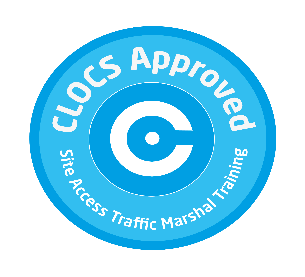 Site Access Traffic Marshal trainingCLOCS has developed its own standardised Site Access Traffic Marshal (SATM) training pack to assist trainers in becoming approved to deliver formal traffic marshal training underpinned by the national CLOCS Standard.This new CLOCS designed and branded SATM trainer pack will ensure consistency in the training delivery across the sector and provides a robust competency assessment to ensure everyone has sufficient skills and knowledge to undertake this important role. Attendance on a CLOCS one-day Train the Trainer course to learn how to deliver the material is mandatory for anyone wishing to become an approved trainer of CLOCS SATM.Should any licensed and approved training provider wish to train others within their own company to deliver this training, those individuals must either attend a CLOCS Train the Trainer event themselves or be trained by someone who has previously attended the Train the Trainer event.  Should training providers wish to train others within their organisation to deliver this training, this is subject to the following criteria:CLOCS must be notified of any additional trainersIndividuals must be suitably experienced to deliver SATM trainingThey will commit to the same quality checking processes as the primary approved trainerThey must be trained by someone who has previously been trained by CLOCS at a formal Train the Trainer workshopAny in-house Train the Trainer session must be completed over a full day including any practical elements and using the approved materialsPlease note that the CLOCS SATM Training is only available to CLOCS Champions.  For more information about national CLOCS Standard or becoming part of the CLOCS Community please visit the website: www.clocs.org.ukIf you are not currently a CLOCS Champion, please speak to the CLOCS team for more details.CLOCS ‘Train the Trainer’ course – booking formPlease indicate below which course you are looking to attend, how many licences are being applied for and how many additional training places are required:* Please note that additional places on subsequent courses will incur a higher fee of £595 due to increased additional administrationThe training is delivered by a CLOCS subject matter expert.  On-site parking is available, and lunch and refreshments are provided. Please tick the box to confirm that you have read, understood, and agree to our terms and conditions  Become approved to deliver CLOCS SATM Training by attending a CLOCS Site Access Traffic Marshal ‘Train the Trainer’ course. See booking form overleaf.Course dates are available on the CLOCS website.Course detailsDateDate of course being bookedBooking detailsCostAmountCLOCS SATM training license for 12 months (includes one training space)£995 + VATAdditional training spaces at time of booking *£395 + VATDetails of the primary contact for the bookingDetails of the primary contact for the bookingDetails of the primary contact for the bookingDetails of the primary contact for the bookingNameEmail addressCompany NameAddress including postcodeWork telephone numberMobileInvoice address if different from abovePurchase order number, if requiredDelegate detailsDelegate detailsDelegate detailsDelegate detailsDelegate detailsNameJob TitleMobile NumberEmail addressDietary and any other special requirements? Dietary and any other special requirements? To secure your training space, please ensure that this booking form is returned ASAP to Samantha Carter via email at samantha@secbe.org.uk